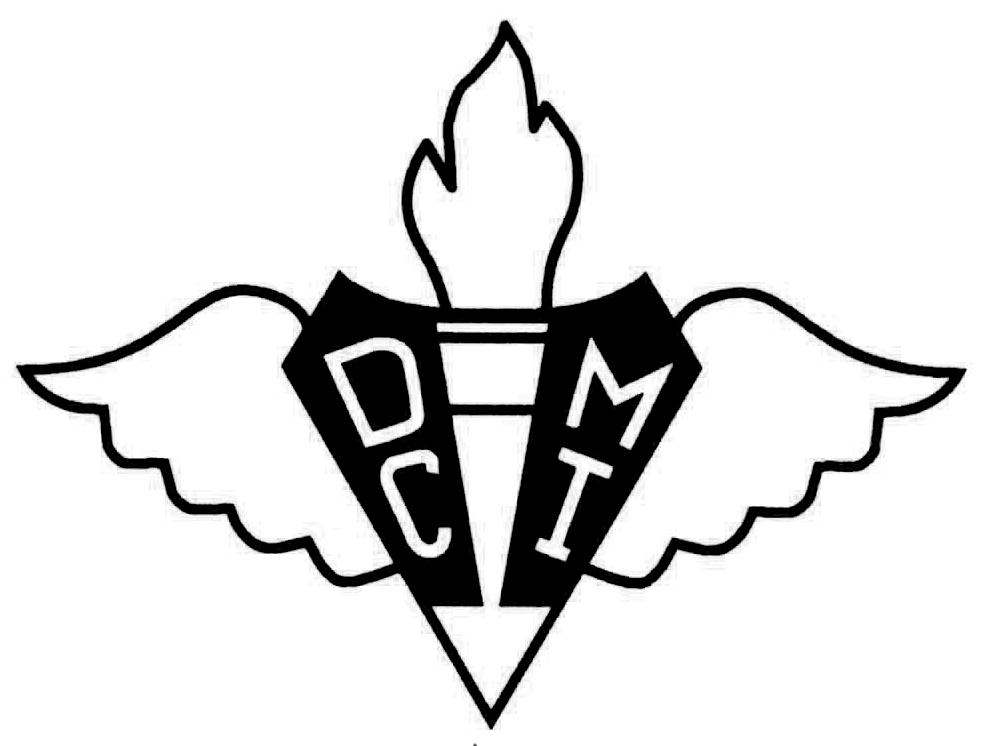 DMCI AACE AWARD NOMINATION FORMElectronic VersionNominator’s Contact InformationName:		 	     Mailing Address:  	     Phone 			(    )    -     E-mail			     Preferred Method of Contact:      Phone                           E-mail Nominee’s Contact InformationName:		 	     Mailing Address:  	     				City:      		Province/State:      				Postal/Zip Code:      Phone 			(    )    -     E-mail			     Preferred Method of Contact:      Phone                           E-mail Deadline for submissions: June 30, 2016Please select the category the individual is being nominated for 
from the list below If you would like to select more than one please indicate which category would be the primary choice. Note only one award will be presented.Primary category for consideration:   Please circle responsePlease explain how the nominee meets the criteria for the selected category(ies). Be sure to include specific examples to assist the selection committee in their review.Note: there is no character restriction in fillable fieldOptionalPlease provide the following information for consideration if applicableNote: there is no character restriction in fillable fieldsOther Education Work ExperienceRecognitions & Awards(If organization and year received is unknown please leave blank)Other AccomplishmentsContributions in related field/category Anything else you would like the selection committee to considerEndorsement of Nominee I,       hereby accept the nomination and will let my name   Full Namestand for the above indicated award category(ies).Or   see attached/enclosed electronic endorsement (e.g. email from nominee to nominator confirming acceptance of nomination)Verification of NominatorI,       hereby submit this application to nominate     Full Name     	for the      	Award.  Full Name		Category(ies)I verify that all information submitted to be true and accurate to the best of my knowledge. Arts Athletic Achievement Community Service Life Time Service YouthDid the nominee attend DMCI as a student for a minimum of 1 year or teach or serve as an administrator for a minimum of 
5 years?Yes       NoIs the nominee a graduate of DMCI?Yes       NoYear(s) attended or worked at DMCI:    Name of Recognition/AwardOrganizationYear Received_________________________________SignatureDateSignatureDateOr   see attached/enclosed electronic endorsement (e.g. email from nominator confirming submission)Thank you for your submission!Or   see attached/enclosed electronic endorsement (e.g. email from nominator confirming submission)Thank you for your submission!Office use onlyDate received:_________________Received by: __________________Office use onlyDate received:_________________Received by: __________________